Ո Ր Ո Շ ՈՒ ՄԱրգելադրված գույքը հարկադիր էլեկտրոնային աճուրդով իրացնելու մասին28.10.2020թ.                                                                                                                                                ք.Երևան  Հարկադիր կատարումն ապահովող ծառայության Երևան քաղաքի Ավան և Նոր Նորք բաժնի հարկադիր կատարող, արդարադատության կապիտան Սուրեն Օհանյանս ուսումնասիրելով 26.10.2020թ. վերսկսված թիվ 06447903 կատարողական վարույթի նյութերը.Պ Ա Ր Զ Ե Ց Ի           ՀՀ Երևան քաղաքի ընդհանուր իրավասության դատարանի կողմից 07.07.2020թ. տրված թիվ ԵԴ/3664/17/20 կատարողական թերթի համաձայն պետք է Էդուարդ Լևոնի Եսայանից հօգուտ «Գլոբալ Կրեդիտ» ՈւՎԿ ՓԲ ընկերության բռնագանձել 2.215.751 ՀՀ դրամ և 45.000 ՀՀ դրամ՝ որպես հայցվորի կողմից նախապես վճարված արբիտրաժային վճարի գոմար, ինչպես նաև կատարողական թերթով նախատեսված հաշվարկվող տոկոսներ:        Գումարների բռնագանձումը տարածել վարկային պարտավորությունների կատարման ապահովման նպատակով 11.12.2018թ. կնքված թիվ G18S-02706 տրանսպորտային միջոցի կոշտ գրավի պայմանագրով գրավադրված և պատասխանող Էդուարդ Եսայանին սեփականության իրավունքով պատկանող՝ NISSAN TEANA 2.3 մակնիշի, 35 ZP 183 պետհամարանիշով, 2006թ. թողարկման, նույնացման համարը՝ J31-300809 ավտոմեքենայի վրա, իսկ դրա իրացումից ստացված գումարները պարտքն ամբողջությամբ մարելու համար չբավարարելու դեպքում՝ նաև պատասխանող Էդուարդ Եսայանին սեփականության իրավունքով պատկանող այլ գույքի, այդ թվում նաև դրամական միջոցների վրա։       Միաժամանակ պահանջատերը հայտնել է, որ թիվ ԵԴ/3664/17/20 կատարողական թերթով պարտապան Էդուարդ Լևոնի Եսայանի պարտավորության չափը «Գլոբալ Կրեդիտ» ՈւՎԿ ՓԲ ընկերության նկատմամբ 13.10.2020թ. դրությամբ կազմում է 2.882.371 ՀՀ դրամ։         Պարտապանից պետք է բռնագանձել նաև բռնագանձման ենթակա գումարի հինգ տոկոսի չափով գումար, որպես կատարողական գործողությունների կատարման ծախս:        Պարտապանին պատկանող NISSAN TEANA 2.3 մակնիշի 35 ZP 183 պ/հ ավտոմեքենան գտնվում է պահանջատեր՝ «Գլոբալ Կրեդիտ» ՈւՎԿ ՓԲ ընկերության հատուկ պահպանվող տարածքում:         Վերոհիշյալ շարժական գույքի շուկայական արժեքը պարզելու նպատակով նշանակվել է փորձաննություն, որի կատարումը հանձնարարվել է «Էքսպերտ Պրոֆ Գրուպ» ՍՊ ընկերությանը:           Փորձագետի տրված եզրակացության համաձայն պարտապան Էդուարդ Լևոնի Եսայանին պատկանող NISSAN TEANA 2.3 մակնիշի 35 ZP 183 պ/հ ավտոմեքենայի շուկայական արժեքը կազմում է 1.760.000 ՀՀ դրամ:          Հաշվի առնելով այն հանգամանքը, որ պարտապանին պատկանող գույքի արժեքը բավարար չէ պահանջատիրոջ/պահանաջատերերի/ հանդեպ պարտավորությունների ամբողջական կատարումն ապահովելու համար և ի հայտ են եկել սնանկության հատկանիշներ կատարողական վարույթը 13.10.2020թ. «Դատական ակտերի հարկադիր կատարման մասին» ՀՀ օրենքի 37-րդ հոդվածի 8-րդ մասի հիմքով 60 օրյա ժամկետով կասեցվել է:         26.10.2020թ. կատարողական վարույթը վերսկսվել է, քանի որ 12․10․2020թ․ ուժի մեջ է մտել Սնանկության մասին ՀՀ օրենքում փոփոխություններ կատարելու մասին թիվ ՀՕ445-Ն օրենքը և  Դատական ակտերի հարկադիր կատարման մասին ՀՀ օրենքում փոփոխություններ կատարելու մասին թիվ ՀՕ 446-Ն օրենք, համաձայն որի՝ պարտապանի սնանկության հատկանիշները առաջանում են, եթե  պարտապանի գույքը օրենքով սահմանված նվազագույն աշխատավարձի երկուհազարապատիկի և ավելի չափով բավարար չէ պարտավորությունները կատարելու համար:       Վերոգրյալի հիման վրա և ղեկավարվելով «Դատական ակտերի հարկադիր կատարման մասին» ՀՀ օրենքի 28, 28.1, 43, 67 հոդվածներով և «Հրապարակային սակարկությունների մասին» ՀՀ օրենքի 35.1, 35.2, 35.3, 35.4 հոդվածներով։Ո Ր Ո Շ Ե Ց ԻՊարտապան Էդուարդ Լևոնի Եսայանին  պատկանող ներքոհիշյալ գույքըներկայացվում է հարկադիր էլեկտրոնային աճուրդի, էլեկտրոնային համակարգի կիրառմամբ` հարկադիր կատարման ծառայության աճուրդի էլեկտրոնային կայքի` http://harkadir.ajurd.am կամ www.ajurd.am միջոցով:       Հարկադիր էլեկտրոնային աճուրդի սկիզբը` 16 «դեկտեմբեր» 2020թ.:Որոշման պատճեն ուղարկել կողմերին.Հարկադիր կատարողի որոշումը կարող է բողոքարկվել վերադասոթւյան կարգով որոշումն ուժի մեջ մտնելու օրվանից հետո՝ երկամսյա ժամկետում, կամ վարչական դատարան՝ օրենքով սահմանված կարգով:«Դատական ակտերի հարկադիր կատարման մասին» ՀՀ օրենքի 28 հոդվածի 5-րդ մասի համաձայն հարկադիր կատարողի որոշման բողոքարկումը չի կասեցնում կատարողական գործողությունները:ՀԱՐԿԱԴԻՐ  ԿԱՏԱՐՈՂԱՐԴԱՐԱԴԱՏՈՒԹՅԱՆ ԿԱՊԻՏԱՆ՝	                                                               Ս.ՕՀԱՆՅԱՆԾ Ա Ն Ո Թ ՈՒ Թ Յ ՈՒ Ն Յուրաքանչյուր լոտի հարկադիր էլեկտրոնային աճուրդի ավարտի հաշվարկային ժամ է համարվում կայքում տվյալ լոտի վերաբերյալ ծանուցումը հրապարակելու 10-րդ օրվան հաջորդող աշխանտանքային օրվա համապատասխան ժամը:Յուրաքանչյուր չկայացած հարկադիր աճուրդից հետո՝ երրորդ աշխատանքային օրը, կայքում զետեղվում է կրկնակի հարկադիր էլեկտրոնային աճուրդի դրված լոտի մասին ծանուցումը:Եթե աճուրդը չի կայացել գնորդ չլինելու կամ լոտի մեկնարկային գնի հավելում չկատարվելու հիմքով, ապա հաջորդ հարկադիր աճուրդ կազմակերպելուց վաճառվող լոտի մեկնարկային գինն իջեցվում է նախորդ աճուրդի համար սահմանված մեկնարկային գնի տասը տոկոսի չափով: Եթե աճուրդը չի կայացել գնորդի կողմից լոտի գնման գինը սահմանված ժամկետում չվճարվելու կամ առուվաճառքի պայմանագիրը չստորագրելու հիմքերով, ապա լոտի մեկնարկային գնի իջեցում տեղի չի ունենում:Տասնհինգերորդ հարդակիր աճուրդը չկայանալու դեպքում հաջորդ աճուրդներում լոտի մեկնարկային գինը չի իջեցվում:Տասնհինգերորդ հարկադիր աճուրդը չկայանալու դեպքում հարկադիր աճուրդի է ներկայացվում նաև պարտապանին պատկանող՝ օրենքով սահմանված նույն հերթում ներառված այլ գույք, իսկ նույն հերթում ներառված գույքերի անբավարարության դեպքում՝ հաջորդ հերթում ներառված այլ գույք:  «Հրապարակային սակարկությունների մասին» ՀՀ օրենքի 35.4 հոդվածի 4-րդ, 5-րդ և 6-րդ մասերի համաձայն երկրորդ և յուրաքանչյուր աճուրդից հետո, լոտը /գույքը/ չվաճառվելու դեպքում պահանջատերը աճուրդի ավարտից հետո երկու աշխատանքային օրվա ընթացքում իրավունք ունի պահանջի դիմաց այն ընդունել այդ աճուրդի մեկնարկային գնով: Պահանջատերը պահանջի դիմաց լոտը իրեն հանձնելու վերաբերյալ գրավոր պահանջը կարող է ներկայացնել Հարկադիր կատարումն ապահովող ծառայություն մինչև չկայացած աճուրդից հետո երկրորդ աշխատանքային օրվա ավարտը: Գույքը /լոտը/ պահանջատիրոջը հանձնվում է վերջինիս կողմից կատարողական գործողությունների կատարման ծախսերը վճարելուց, իսկ գույքի /լոտի/ հանձնման կապակցությամբ հարկեր վճարելու պարտականություն առաջանալու դեպքում նաև դրա կատարումը հավաստող փաստաթղթերը ներկայացնելուց հետո։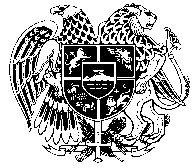 ՀԱՐԿԱԴԻՐ ԿԱՏԱՐՈՒՄՆ ԱՊԱՀՈՎՈՂ ԾԱՌԱՅՈՒԹՅՈՒՆԵՐԵՎԱՆ ՔԱՂԱՔԻ  ԱՎԱՆ ԵՎ ՆՈՐ ՆՈՐՔ ԲԱԺԻՆN 0__________                                                                                  375078, Երևան, Հալաբյան 41/ա,«–––––»–––––––––––––– 2020թ.                                                                               Հեռ. 060-71-34-56«Գլոբալ Կրեդիտ» ՈւՎԿ ՓԲԸ-ինք.Երևան, Սասնա Ծռեր 2 շենք, 251 տարածքԷդուարդ Եսայանինք.Երևան, Ավան 4 փող., 1 նրբ., տուն 15         Ուղարկվում է Հարկադիր կատարումն ապահովող ծառայության Երևան քաղաքի Ավան և Նոր Նորք բաժնի հարկադիր կատարող Ս.Օհանյանի կողմից կայացված «Արգելադրված գույքը հարկադիր էլեկտրոնային աճուրդով իրացնելու մասին» որոշումը:       Միաժամանակ հայտնվում է, որ «Հրապարակային սակարկությունների մասին» ՀՀ օրենքում փոփոխություններ և լրացումներ կատարելու մասին ՀՀ օրենքի համաձայն, սկսած 2006թ. հոկտեմբերի 1-ից Հարկադիր կատարումն ապահովող ծառայության կողմից գույքը կիրացվի հարկադիր էլեկտրոնային աճուրդով՝ http://harkadir.achurd.am կամ www.achurd.am ինտերնետային կայքի միջոցով։       Վաճառվող գույքի աճուրդային գործընթացին, իրացվող գույքի մեկնարկային գնին, ինչպես նաև բոլոր փոփոխություններին և մանրամասներին կարող եք ծանոթանալ վերոհիշյալ ինտերնետային կայքից։ԲԱԺՆԻ ՊԵՏԱՐԴԱՐԱԴԱՏՈՒԹՅԱՆ  ՓՈԽԳՆԴԱՊԵՏ                                                Մ. ԽՈՒՐՇՈՒԴՅԱՆԿատ.՝ Ս.ՕհանյանԿ/Վ 06447903հ/հլոտի  անվանումը  նկարագիրըգույքիքանակըԳնահատմանգինըմեկնարկային գինը1.NISSAN TEANA 2.3 մակնիշի35 ZP 183 հաշվառման համարանիշի ավտոմեքենա, 2006թ. արտադրության,նույնացման համարը՝ J31-30080911.760.000 դր.  1.320.000 դր.